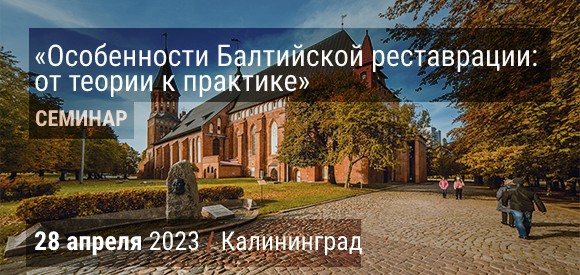 Программа семинара «Особенности Балтийской реставрации: от теории к практике»Дата проведения:28 апреля 2023 года Место проведения:г. Калининград, ул. Зоологическая, д.2,ауд.304Балтийский федеральный университет университетский колледж12:00     Приветственное слово участникам семинара заместителя директора по учебно-воспитательной работе университетского колледжа  Анны Сергеевны Саратовской 12:05  «Союз реставраторов России: площадка для развития творческой молодежи», ответственный секретарь Союза реставраторов России Мария Валерьевна Портнова 12:20 «Особенности работы реставраторов Калининградской области», председатель регионального отделения Союза реставраторов России Олег Игоревич Турок 12:30 «Особенности работы Службы государственной охраны объектов культурного наследия Калининградской области», главный государственный инспектор Мария Викторовна Страхова12:45 «Капитальный ремонт в Калининградской области»: философия и подход», архитектор проектного отдела  Фонда капитального ремонта многоквартирных домов Калининградской области  Наталья Валерьевна Пьянкова.13:00  «От комплексных научных исследований – к методикам реставрации», заместитель генерального директора по науке, д.т.н., профессор СПбГАСУ Алексей Михайлович Харитонов. 13:30  Ответы на вопросы